Муниципальное бюджетное общеобразовательное учреждениеСредняя общеобразовательная школа №1 имени генерал-лейтенанта Б.П. Юркова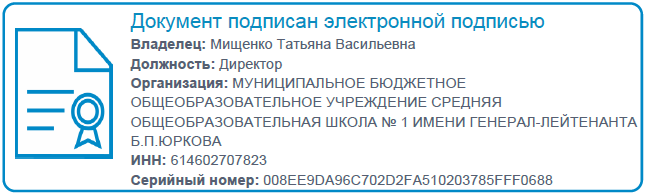 Положение о порядке выборов членов Управляющего советаМБОУ СОШ №1 им. Б.П. Юркова1. Общие положения1.1. Положение о порядке выборов членов Управляющего совета МБОУ СОШ №1 им. Б.П. Юркова (далее - Положение) разработано в соответствии с Федеральным законом от 29.12.2012 г. N 273-ФЗ "Об образовании в Российской Федерации", Федеральным законом от 12.01.1996 г. N 7-ФЗ "О некоммерческих организациях", Уставом и Положением об Управляющем совете МБОУ СОШ №1 им. Б.П. Юркова.1.2. Настоящее Положение вступает в силу с 16 декабря 2020 года.1.3. С даты вступления в силу настоящего Положения все ранее действовавшие локальные нормативные акты утрачивают силу в части установления порядка (процедуры) подготовки и проведения выборов членов Управляющего совета МБОУ СОШ №1 им. Б.П. Юркова.1.4. Настоящее положение определяет порядок организации и проведения выборов членов Управляющего совета (далее - выборы, Управляющий совет).1.5. С использованием процедуры выборов избираются члены Управляющего совета из числа обучающихся, достигших возраста 14 лет, родителей (законных представителей) несовершеннолетних обучающихся, работников.1.6. Членом Управляющего совета может быть избрано лицо, достигшее совершеннолетия. Исключение составляют несовершеннолетние обучающиеся, достигшие возраста 14 лет на день проведения выборов.1.7. Не могут быть избраны в качестве членов Управляющего совета:- лица, лишенные родительских прав;- лица, лишенные права заниматься педагогической деятельностью в соответствии с вступившим в законную силу приговором суда;- лица, имеющие или имевшие судимость, подвергающиеся или подвергавшиеся уголовному преследованию (за исключением лиц, уголовное преследование в отношении которых прекращено по реабилитирующим основаниям) за преступления против жизни и здоровья, свободы, чести и достоинства личности (за исключением незаконного помещения в психиатрический стационар и клеветы), половой неприкосновенности и половой свободы личности, против семьи и несовершеннолетних, здоровья населения и общественной нравственности, основ конституционного строя и безопасности государства, мира и безопасности человечества, а также против общественной безопасности;- лица, имеющие неснятую или непогашенную судимость за умышленные тяжкие и особо тяжкие преступления;- лица, признанные недееспособными в установленном федеральным законом порядке;- лица, имеющие заболевания, предусмотренные перечнем, утверждаемым федеральным органом исполнительной власти, осуществляющим функции по выработке государственной политики и нормативно-правовому регулированию в области здравоохранения, наличие которых не позволяет допускать лицо к осуществлению педагогической деятельности.1.8. Участие в выборах является свободным и добровольным.Никто не вправе оказывать воздействие на участников выборов с целью принудить их к участию или неучастию в выборах либо воспрепятствовать их свободному волеизъявлению.1.9. Довыборы членов Управляющего совета, в случаях, предусмотренных Уставом МБОУ СОШ №1 им. Б.П. Юркова, проводятся в соответствии с настоящим Положением, в том же порядке, что и выборы.2. Организация выборов2.1. Выборы в Управляющий совет объявляются приказом директора МБОУ СОШ №1 им. Б.П. Юркова (далее - директор) по согласованию с представителем учредителя.В связи с истечением срока полномочий членов Управляющего совета выборы в новый состав Управляющего совета назначаются за 10 дней до даты истечения срока полномочий и проводятся в течение последующих 10  дней после прекращения полномочий членов прежнего Управляющего совета.2.2. Приказ директора о проведении выборов в Управляющий совет содержит:- сроки проведения выборов;- сроки и порядок выдвижения кандидатов в члены Управляющего совета;- состав Выборной комиссии;- иные процедурные вопросы.2.3. Выборная комиссия формируется директором в количестве  7 членов. Членом Выборной комиссии не может быть лицо, зарегистрированное в качестве кандидата в члены Управляющего совета.2.4. Выборная комиссия на первом заседании выбирает из своего состава председателя, заместителя председателя и секретаря Выборной комиссии.2.5. Администрация МБОУ СОШ №1 им. Б.П. Юркова во главе с директором:- организуют подготовку и проведение выборов;- проводят разъяснительную работу по вопросам организации и проведения выборов;- обеспечивают информирование работников, обучающихся, достигших возраста 14 лет, родителей (законных представителей) несовершеннолетних обучающихся МБОУ СОШ №1 им. Б.П. Юркова. (далее - участники образовательного процесса) о сроках и порядке проведения выборов, зарегистрированных кандидатах;- осуществляют иные действия, необходимые для обеспечения проведения выборов, в соответствии с Уставом МБОУ СОШ №1 им. Б.П. Юркова.и настоящим Положением.2.6. О месте, времени и способе голосования участники образовательного процесса извещаются не позднее чем за 5 трабочих дней до дня начала голосования путем размещения информации на информационных стендах, официальном сайте МБОУ СОШ №1 им. Б.П. Юркова, иными способами.2.7. Участники образовательного процесса вправе законными методами проводить агитацию, то есть побуждать или действовать с целью побудить других участников к участию в выборах и (или) к голосованию "за" или "против" определенных кандидатов.2.8. Кандидаты обязаны до дня голосования проинформировать участников образовательного процесса о своих взглядах и мнениях о развитии образования в МБОУ СОШ №1 им. Б.П. Юркова, а также предоставить краткую автобиографическую информацию о себе.Информирование осуществляется путем размещения информации на информационных стендах, официальном сайте и (или) в форме публичного выступления, информация о месте, дате и времени которого размещается на информационных стендах, официальном сайте МБОУ СОШ №1 им. Б.П. Юркова.2.9. Кандидат может быть исключен из списка кандидатов в члены Управляющего совета приказом директора по представлению Выборной комиссии до дня начала голосования по следующим основаниям:- на основании письменного заявления кандидата о снятии своей кандидатуры;- при увольнении с работы работника - кандидата из числа работников;- в связи с отчислением (переводом) обучающегося-кандидата из числа обучающихся;- в связи с отчислением (переводом) несовершеннолетнего обучающегося - кандидата из числа родителей (законных представителей) несовершеннолетних обучающихся;- в случае совершения кандидатом аморального поступка, несовместимого с выполнением воспитательных функций, а также действий, связанных с физическим и (или) психическим насилием над несовершеннолетним лицом, либо обучающимся;- в случае совершения кандидатом противоправных действий, несовместимых с членством в Управляющем совете;- при выявлении обстоятельств, препятствующих участию в работе Управляющего совета, указанных в пункте 1.7. настоящего Положения.3. Выборы членов Управляющего совета из числа родителей (законных представителей) несовершеннолетних обучающихся3.1. Из числа родителей (законных представителей) несовершеннолетних обучающихся избираются из членов Управляющего совета в следующем порядке .........3.2. Выдвижение кандидатов осуществляется из числа родителей и несовершеннолетних обучающихся в порядке самовыдвижения или по инициативе группы родителей (законных представителей) несовершеннолетних обучающихся, при наличии согласия лица, на выдвижение его кандидатуры.Самовыдвижение кандидатов осуществляется путем личного заявления на имя директора школы.Выдвижение кандидата по инициативе группы родителей (законных представителей) несовершеннолетних обучающихся осуществляется путем решения родительского собрания.Кандидат считается зарегистрированным с момента подачи личного заявления или предоставление в избирательную комиссию протокола родительского собрания.3.3. Выдвигать свою кандидатуру в качестве кандидата в члены Управляющего совета, а также участвовать в выборах имеют право родители (законные представители) несовершеннолетних обучающихся всех ступеней образования, зачисленных на дату проведения выборов в МБОУ СОШ №1 им. Б.П. Юркова.Работники МБОУ СОШ №1 им. Б.П. Юркова, дети которых обучаются в МБОУ СОШ №1 им. Б.П. Юркова  не могут быть избраны в члены Управляющего совета в качестве представителей родителей (законных представителей) несовершеннолетних обучающихся, но принимают участие в выборах.3.4. Голосование осуществляется голосование осуществляется  тайно, по спискам (списку) кандидатов, составленным (составленному) в алфавитном порядке.-Каждая семья (полная или неполная) имеет один голос на выборах независимо от того, какое количество детей данной семьи являются обучающимися.-Выборы считаются состоявшимися если проголосовало более 50% избирателей.-В случае выявления нарушений в ходе проведения выборов директор МБОУ СОШ №1 им. Б.П. Юркова объявляет выборы несостоявшимися и недействительными, после чего выборы проводятся повторно.3.5. Результаты голосования оформляются протоколом Выборной комиссии и утверждаются директором.3.6. Форма для голосования утверждается директором МБОУ СОШ №1 им. Б.П. Юркова.4. Выборы членов Управляющего совета из числа обучающихся 4.1. Выборы членов Управляющего Совета из числа обучающихся проводятся на школьном собрании всех классов. Присутствующие избирают председателя, секретаря и счетную комиссию.
4.2. Кандидаты в Управляющий Совет выдвигаются всеми участниками собрания из числа обучающихся в старших классах.
4.3. Члены Управляющего Совета избираются из числа присутствующих тайным голосованием. Избранными в Управляющий Совет считаются 3 учащихся, набравший большинство голосов при кворуме в три четверти участников собрания. 4.4. Ход собрания и результаты голосования оформляются протоколами за подписью председателя собрания, секретаря и членов счетной комиссии. Протоколы предоставляются лицу, ответственному за проведение выборов.5. Выборы членов Управляющего совета из числа работников5.1. Выборы членов управляющего Совета из числа работников школы проводятся на общем собрании трудового коллектива.
5.2. Общее собрание избирает председателя, секретаря и счетную комиссию.
5.3. Правом голоса и возможностью быть избранным в управляющий Совет обладают все работники школы.
5.4. Выборы производятся путем тайного голосования. Избранными считаются 5 кандидатур, набравшие большинство голосов при кворуме в три четверти состава коллектива.
5.5. Ход общего собрания и результаты голосования оформляются протоколами за подписью председателя, секретаря и членов счетной комиссии. Протоколы предоставляются лицу, ответственному за проведение выборов.6. Оформление результатов выборов6.1. Не позднее 3 рабочих дней со дня проведения всех выборных мероприятий Выборная комиссия предоставляет директору МБОУ СОШ №1 им. Б.П. Юркова протоколы голосования.6.2. Директор в течение 3 рабочих дней после получения протоколов голосования, по согласованию с представителем учредителя:- формирует список избранных членов Управляющего совета;- издает приказ о формировании Управляющего совета;- назначает дату первого заседания Управляющего совета.6.3. Управляющий совет считается созданным с момента издания приказа о его формировании.6.4. Список избранных членов Управляющего совета доводится до сведения всех участников образовательного процесса путем размещения информации на информационных стендах и на официальном сайте МБОУ СОШ №1 им. Б.П. Юркова.ПРИНЯТОНа Педагогическом Совете школыПротокол № 1От 14.12. 2020 г.СОГЛАСОВАНОПредседатель  Управляющегосовета школы ________ Е.В. Цыбуля15.12. 2020 г.УТВЕРЖДАЮДиректор школы МБОУ СОШ №1им. Б.П. Юркова        _________ Т.В. МищенкоПриказ №205-ОД от 16.12.2020